Skip-Counting from Any Number Behaviours/StrategiesSkip-Counting from Any Number Behaviours/StrategiesSkip-Counting from Any Number Behaviours/StrategiesStudent uses correct start number, but revertsto the skip-counting from 0 sequence whenskip-counting by factors of 10 (i.e., 2, 10) fromany given number.“3, 10, 20, 30, …”Student uses correct start number, but mixesup the numbers or omits numbers in theskip-counting sequence when skip-counting by factors of 10 from any given number.“3, 13, 33, 43, …”Student skip-counts by factors of 10 from anygiven number and uses fingers or the hundredchart to help.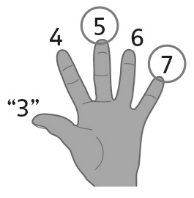 Observations/DocumentationObservations/DocumentationObservations/DocumentationStudent skip-counts by factors of 10 from anygiven number, but loses track of number oftimes counted.“3, 5, 7, 9. Can I stop yet?”Student skip-counts by factors of 10 from anygiven number, but struggles to identify errorsor missing numbers in partner’s skip-countingsequences.“5, 7, 9, 10, 12, …”“I’m not sure if she is correct.”Student fluently skip-counts by factors of 10(i.e., 2, 10) from any given number.“3, 5, 7, 9, 11, …”“4, 14, 24, 34, 44, 54, …”Observations/DocumentationObservations/DocumentationObservations/Documentation